Об утверждении Порядка составления и ведения кассового планаисполнения бюджета сельского поселения Зареченский сельсовет муниципального района Кугарчинский  районРеспублики БашкортостанВ соответствии со статьей 217.1 Бюджетного кодекса Российской Федерации, Решения Совета муниципального района Кугарчинский район Республики Башкортостан «Об утверждении Положения о бюджетном процессе в сельском поселении Зареченский сельсовет муниципального района Кугарчинский район Республики Башкортостан» № 65 от 25 декабря    2013 г.,ПОСТАНОВЛЯЮ:Утвердить порядок составления и ведения кассового плана исполнения бюджета сельского поселения Зареченский сельсовет муниципального района Кугарчинский район Республики Башкортостан согласно приложению к настоящему постановлению.Контроль за выполнением настоящего постановления на бухгалтера Администрации Сельского поселения Зареченский сельсовет муниципального района Кугарчинский район Республики Башкортостан Хондошко В.А.Глава АдминистрацииСП Зареченский сельсовет: 					Масягутов И.З.Приложениек постановлению главы Администрации Сельского поселения Зареченский сельсовет муниципального района Кугарчинский район Республики Башкортостан  от   26 августа   . № 55ПОРЯДОКСОСТАВЛЕНИЯ И ВЕДЕНИЯ КАССОВОГО ПЛАНА ИСПОЛНЕНИЯБЮДЖЕТА СЕЛЬСКОГО ПОСЕЛЕНИЯ  ЗАРЕЧЕНСКИЙ  СЕЛЬСОВЕТ МУНИЦИПАЛЬНОГО РАЙОНА КУГАРЧИНСКИЙ РАЙОНРЕСПУБЛИКИ БАШКОРТОСТАН В ТЕКУЩЕМ ФИНАНСОВОМ ГОДУI. ОБЩИЕ ПОЛОЖЕНИЯ1. Настоящий Порядок составления и ведения кассового плана исполнения бюджета сельского поселения 	Зареченский сельсовет муниципального района Кугарчинский район Республики Башкортостан в текущем финансовом году (далее - Порядок) разработан в соответствии со статьей 217.1 Бюджетного кодекса Российской Федерации и определяет правила составления и ведения кассового плана исполнения бюджета сельского поселения 	Зареченский сельсовет муниципального района Кугарчинский район Республики Башкортостан.2. Кассовый план исполнения бюджета сельского поселения 	Зареченский сельсовет муниципального района Кугарчинский район Республики Башкортостан (далее - кассовый план) на очередной финансовый год составляется по форме согласно приложению № 5 к настоящему Порядку и утверждается главой Администрации сельского поселения Зареченский сельсовет.3. Составление и ведение кассового плана осуществляется на основании:показателей для кассового плана по кассовым поступлениям доходов бюджета сельского поселения Зареченский сельсовет муниципального района Кугарчинский район Республики Башкортостан, формируемых в порядке, предусмотренном главой II настоящего Порядка;показателей для кассового плана по кассовым выплатам по расходам бюджета сельского поселения Зареченский сельсовет муниципального района Кугарчинский район Республики Башкортостан, формируемых в порядке, предусмотренном главой III настоящего Порядка;показателей для кассового плана по кассовым поступлениям и кассовым выплатам по источникам финансирования дефицита бюджета Сельского поселения Зареченский сельсовет муниципального района Кугарчинский район Республики Башкортостан, формируемых в порядке, предусмотренном главой IV настоящего Порядка;иных необходимых показателей.4. Уточнение и представление показателей для кассового плана осуществляется в порядке, предусмотренном главами II - IV настоящего Порядка.II. ПОРЯДОК СОСТАВЛЕНИЯ, УТОЧНЕНИЯ И ПРЕДСТАВЛЕНИЯПОКАЗАТЕЛЕЙ ДЛЯ КАССОВОГО ПЛАНА ПО КАССОВЫМ ПОСТУПЛЕНИЯМДОХОДОВ БЮДЖЕТА СЕЛЬСКОГО ПОСЕЛЕНИЯ ВОЛОСТНОВСКИЙ СЕЛЬСОВЕТ МУНИЦИПАЛЬНОГО РАЙОНА КУГАРЧИНСКИЙ РАЙОН РЕСПУБЛИКИ БАШКОРТОСТАН5. Показатели для кассового плана по кассовым поступлениям доходов бюджета сельского поселения Зареченский сельсовет муниципального района Кугарчинский район Республики Башкортостан формируются на основании сведений о помесячном распределении поступлений доходов в бюджет сельского поселения Зареченский сельсовет муниципального района Кугарчинский район Республики Башкортостан (приложение № 1 к настоящему Порядку), полученных от главных администраторов (администраторов) доходов бюджета сельского поселения  Зареченский сельсовет муниципального района Кугарчинский район Республики Башкортостан и от бюджетного отдела Управления по финансам, экономическому развитию и инвестициям Администрации муниципального района Кугарчинский район Республики Башкортостан (далее – бюджетный отдел), в части безвозмездных поступлений, отражаемых по главе 791.6. В целях составления кассового плана не позднее 15 декабря отчетного финансового года формируется и представляется помесячное распределение поступлений соответствующих доходов в бюджет сельского поселения Зареченский сельсовет муниципального района Кугарчинский район Республики Башкортостан на текущий финансовый год:главными администраторами (администраторами) доходов бюджета сельского поселения Зареченский сельсовет муниципального района Кугарчинский район Республики Башкортостан по налоговым и неналоговым доходам в отдел прогнозирования и администрирования доходов Управления по финансам, экономическому развитию и инвестициям Администрации муниципального района Кугарчинский район Республики Башкортостан (далее - отдел прогнозирования и администрирования доходов), по безвозмездным поступлениям в доход бюджета сельского поселения Зареченский сельсовет  муниципального района Кугарчинский район Республики Башкортостан в виде субсидий, субвенций и иных межбюджетных трансфертов, имеющих целевое назначение, в отдел исполнения бюджета Управления по финансам, экономическому развитию и инвестициям Администрации муниципального района Кугарчинский район Республики Башкортостан (далее - отдел исполнения бюджета), осуществляющего функции по составлению и ведению кассового плана;бюджетным отделом по главе 791 в отдел исполнения бюджета.7. В целях ведения кассового плана главные администраторы (администраторы) доходов бюджета Сельского поселения Зареченский сельсовет  муниципального района Кугарчинский район Республики Башкортостан и бюджетный отдел формируют уточненные сведения о помесячном распределении администрируемых ими поступлений соответствующих доходов бюджета Сельского поселения Зареченский сельсовет муниципального района Кугарчинский район Республики Башкортостан на текущий финансовый год (приложение № 1 к настоящему Порядку).При уточнении сведений о помесячном распределении поступлений доходов в бюджет сельского поселения Зареченский сельсовет муниципального района Кугарчинский район Республики Башкортостан на текущий финансовый год указываются фактические кассовые поступления доходов в бюджет сельского поселения Зареченский сельсовет муниципального района Кугарчинский район Республики Башкортостан за отчетный период и уточняются соответствующие показатели периода, следующего за текущим месяцем.Уточненные сведения о помесячном распределении поступлений соответствующих доходов в бюджет сельского поселения Зареченский сельсовет муниципального района Кугарчинский район Республики Башкортостан на текущий финансовый год представляются в электронной форме и на бумажном носителе (приложение № 1 к настоящему Порядку):главными администраторами (администраторами) доходов бюджета сельского поселения Зареченский сельсовет муниципального района Кугарчинский район Республики Башкортостан по налоговым и неналоговым доходам в отдел прогнозирования и администрирования доходов - не реже 1 раза в месяц, не позднее 25 числа текущего месяца, по безвозмездным поступлениям в доход бюджета сельского поселения Зареченский сельсовет муниципального района Кугарчинский район Республики Башкортостан в виде субсидий, субвенций и иных межбюджетных трансфертов, имеющих целевое назначение, в отдел исполнения бюджета - 1 раз в квартал, не позднее 20 марта, 20 июня и 20 сентября соответственно;бюджетным отделом по главе 792 в отдел исполнения бюджета - 1 раз в квартал, не позднее 20 марта, 20 июня и 20 сентября соответственно.В случае отклонения фактических поступлений по видам доходов бюджета сельского поселения Зареченский сельсовет муниципального района Кугарчинский район Республики Башкортостан в отчетном периоде, от соответствующего показателя прогноза помесячного распределения доходов бюджета на текущий финансовый год, утвержденного в установленном порядке, на величину более чем 15 процентов от указанного показателя,  пояснительная записка с отражением причин указанного отклонения ежемесячно в срок до 15 числа месяца, следующего за отчетным периодом, представляется:соответствующими главными администраторами (администраторами) доходов бюджета сельского поселения сел Зареченский ьсовет муниципального района Кугарчинский район Республики Башкортостан в отдел прогнозирования и администрирования доходов;бюджетным отделом по безвозмездным поступлениям в доход бюджета сельского поселения Зареченский сельсовет муниципального района Кугарчинский район Республики Башкортостан в виде субсидий, субвенций и иных межбюджетных трансфертов, имеющих целевое назначение, по главе 791 в отдел исполнения бюджета.Отдел прогнозирования и администрирования доходов представляет пояснительную записку с указанием причин отклонения показателей прогноза кассовых поступлений доходов от фактического исполнения бюджета по доходам ежемесячно в срок до 20 числа месяца, следующего за отчетным периодом, в отдел исполнения бюджета и контроля.При нумерации сведений (уточненных сведений) о помесячном распределении поступлений доходов в бюджет сельского поселения Зареченский сельсовет муниципального района Кугарчинский район Республики Башкортостан им присваиваются порядковые номера (1, 2, 3 и т.д.). Нумерация уточненных сведений о помесячном распределении поступлений доходов в бюджет Сельского поселения Зареченский сельсовет муниципального района Кугарчинский район Республики Башкортостан начинается с номера «2».8. Отдел прогнозирования и администрирования доходов на основе сведений главных администраторов (администраторов) доходов бюджета сельского поселения Зареченский сельсовет муниципального района Кугарчинский район Республики Башкортостан формирует в электронной форме сведения (приложение № 6 к настоящему Порядку и строки 210 - 220 приложения № 5 к настоящему Порядку):прогноз поступлений доходов в бюджет сельского поселения Зареченский сельсовет муниципального района Кугарчинский район Республики Башкортостан на текущий финансовый год с помесячным распределением поступлений в разрезе кодов классификации доходов бюджетов Российской Федерации не позднее 20 декабря отчетного финансового года;уточненный прогноз поступлений доходов в бюджет сельского поселения Зареченский сельсовет муниципального района Кугарчинский район Республики Башкортостан на текущий финансовый год с помесячным распределением поступлений в разрезе кодов бюджетной классификации доходов бюджетов Российской Федерации - не позднее 25 марта, 25 июня и 25 сентября соответственно.III. ПОРЯДОК СОСТАВЛЕНИЯ, УТОЧНЕНИЯ И ПРЕДСТАВЛЕНИЯПОКАЗАТЕЛЕЙ ДЛЯ КАССОВОГО ПЛАНА ПО КАССОВЫМ ВЫПЛАТАМПО РАСХОДАМ БЮДЖЕТА СЕЛЬСКОГО ПОСЕЛЕНИЯ ВОЛОСТНОВСКИЙ СЕЛЬСОВЕТ МУНИЦИПАЛЬНОГО РАЙОНА КУГАРЧИНСКИЙ РАЙОН РЕСПУБЛИКИ БАШКОРТОСТАН9. Показатели для кассового плана по кассовым выплатам по расходам бюджета сельского поселения Зареченский сельсовет муниципального района Кугарчинский район Республики Башкортостан формируются на основании:сводной бюджетной росписи бюджета сельского поселения Зареченский сельсовет муниципального района Кугарчинский район Республики Башкортостан по расходам, лимитов бюджетных обязательств, утвержденных на текущий финансовый год (за исключением показателей по некассовым операциям);прогнозов кассовых выплат по расходам бюджета сельского поселения Зареченский сельсовет муниципального района Кугарчинский район Республики Башкортостан на текущий финансовый год с помесячной детализацией (приложение № 2 к настоящему Порядку).10. В целях составления кассового плана:главные распорядители (распорядители) средств бюджета  сельского поселения Зареченский сельсовет муниципального района Кугарчинский район Республики Башкортостан (далее - главные распорядители (распорядители) формируют прогноз кассовых выплат по расходам бюджета сельского поселения Зареченский сельсовет муниципального района Кугарчинский район Республики Башкортостан на текущий финансовый год с помесячной детализацией (приложение № 2 к настоящему Порядку).Прогнозы кассовых выплат по расходам бюджета сельского поселения Зареченский сельсовет муниципального района Кугарчинский район Республики Башкортостан на текущий финансовый год с помесячной детализацией представляются в отдел исполнения бюджета в электронной форме и на бумажном носителе не позднее 15 декабря отчетного финансового года.11. В целях ведения кассового плана главные распорядители (распорядители) формируют уточненный прогноз кассовых выплат по расходам бюджета сельского поселения Зареченский сельсовет муниципального района Кугарчинский район Республики Башкортостан на текущий финансовый год с помесячной детализацией (приложение № 2 к настоящему Порядку).Уточненный прогноз кассовых выплат по расходам бюджета сельского поселения Зареченский сельсовет муниципального района Кугарчинский район Республики Башкортостан на текущий финансовый год с помесячной детализацией представляется главными распорядителями (распорядителями) в отдел исполнения бюджета в электронной форме и на бумажном носителе не позднее 20 марта, 20 июня и 20 сентября соответственно.При уточнении указываются фактические кассовые выплаты по расходам бюджета сельского поселения Зареченский сельсовет муниципального района Кугарчинский район Республики Башкортостан за отчетный период и уточняются соответствующие показатели периода, следующего за текущим месяцем.12. Отдел исполнения бюджета формирует свод указанных сведений (приложение № 7 к настоящему Порядку).В случае отклонения кассовых выплат по расходам бюджета сельского поселения Зареченский сельсовет муниципального района Кугарчинский район Республики Башкортостан в отчетном периоде от соответствующего показателя прогноза кассовых выплат на величину более чем 15 процентов от указанного показателя, соответствующий главный распорядитель (распорядитель) представляет в отдел исполнения бюджета пояснительную записку с отражением причин указанного отклонения ежемесячно не позднее 15 числа месяца, следующего за отчетным периодом.При нумерации прогнозов (уточненных прогнозов) отдельных кассовых выплат по расходам бюджета им присваиваются порядковые номера (1, 2, 3 и т.д.) Нумерация уточненных прогнозов отдельных кассовых выплат по расходам бюджета начинается с номера «2».IV. ПОРЯДОК СОСТАВЛЕНИЯ, УТОЧНЕНИЯ И ПРЕДСТАВЛЕНИЯПОКАЗАТЕЛЕЙ ДЛЯ КАССОВОГО ПЛАНА ПО КАССОВЫМ ПОСТУПЛЕНИЯМ ИКАССОВЫМ ВЫПЛАТАМ ПО ИСТОЧНИКАМ ФИНАНСИРОВАНИЯ ДЕФИЦИТАБЮДЖЕТА СЕЛЬСКОГО ПОСЕЛЕНИЯ ВОЛОСТНОВСКИЙ СЕЛЬСОВЕТ МУНИЦИПАЛЬНОГО РАЙОНА КУГАРЧИНСКИЙ РАЙОН РЕСПУБЛИКИ БАШКОРТОСТАН13. Показатели для кассового плана по кассовым поступлениям и кассовым выплатам по источникам финансирования дефицита бюджета сельского поселения Зареченский сельсовет муниципального района Кугарчинский район Республики Башкортостан формируются на основании:сводной бюджетной росписи бюджета сельского поселения Зареченский сельсовет муниципального района Кугарчинский район Республики Башкортостан по источникам финансирования дефицита бюджета сельского поселения Зареченский сельсовет муниципального района Кугарчинский район Республики Башкортостан;прогноза кассовых поступлений и кассовых выплат по источникам финансирования дефицита бюджета сельского поселения Зареченский сельсовет муниципального района Кугарчинский район Республики Башкортостан на текущий финансовый год с помесячной детализацией (приложение № 3 к настоящему Порядку).14. Главные администраторы (администраторы) источников финансирования дефицита бюджета сельского поселения Зареченский сельсовет муниципального района Кугарчинский район Республики Башкортостан, бюджетный отдел не позднее 15 декабря отчетного финансового года представляют в отдел исполнения бюджета в электронной форме и на бумажном носителе прогноз кассовых поступлений и кассовых выплат по источникам финансирования дефицита бюджета сельского поселения Зареченский сельсовет муниципального района Кугарчинский район Республики Башкортостан на текущий финансовый год с помесячной детализацией (Приложение № 3 к настоящему Порядку).15. Отдел исполнения бюджета формирует сводный прогноз кассовых поступлений и кассовых выплат по источникам финансирования дефицита бюджета сельского поселения Зареченский сельсовет муниципального района Кугарчинский район Республики Башкортостан на текущий финансовый год с помесячной детализацией (приложение № 4 к настоящему Порядку) в электронной форме и заполняет стр. 0240 – стр. 0244, стр. 0330 – стр. 0334, стр. 0313, стр. 0314 приложения № 5 к настоящему Порядку, не позднее 20 декабря отчетного финансового года.16. В целях ведения кассового плана главные администраторы (администраторы) источников финансирования дефицита бюджета сельского поселения Зареченский сельсовет  муниципального района Кугарчинский район Республики Башкортостан и бюджетный отдел формируют уточненный прогноз кассовых поступлений и кассовых выплат по источникам финансирования дефицита бюджета сельского поселения Зареченский сельсовет муниципального района Кугарчинский район Республики Башкортостан на текущий финансовый год с помесячной детализацией. При уточнении указываются фактические кассовые поступления и кассовые выплаты по источникам финансирования дефицита бюджета сельского поселения Зареченский сельсовет муниципального района Кугарчинский район Республики Башкортостан за отчетный период и уточняются соответствующие показатели периода, следующего за текущим месяцем.Уточненный прогноз кассовых поступлений и кассовых выплат по источникам финансирования дефицита бюджета сельского поселения Зареченский сельсовет муниципального района Кугарчинский район Республики Башкортостан на текущий финансовый год с детализацией по месяцам представляется главными администраторами (администраторами) источников финансирования дефицита бюджета сельского поселения Зареченский сельсовет муниципального района Кугарчинский район Республики Башкортостан в отдел исполнения бюджета с не позднее 20 марта, 20 июня и 20 сентября соответственно.Отдел исполнения бюджета формирует в электронной форме сводный уточненный прогноз кассовых поступлений и кассовых выплат по источникам финансирования дефицита бюджета сельского поселения Зареченский сельсовет муниципального района Кугарчинский район Республики Башкортостан на текущий финансовый год с детализацией по месяцам и заполняет стр. 0240 - стр. 0244, стр. 0330 - стр. 0334, стр. 0313, стр. 0314 приложения № 5 к настоящему Порядку, не позднее 20 марта, 20 июня и 20 сентября соответственно.В случае отклонения кассовых выплат и кассовых поступлений по источникам финансирования дефицита бюджета сельского поселения Зареченский сельсовет муниципального района Кугарчинский район Республики Башкортостан в отчетном периоде от соответствующего показателя прогноза на величину более чем 15 процентов, главные администраторы (администраторы) источников финансирования дефицита бюджета сельского поселения Зареченский сельсовет муниципального района Кугарчинский район Республики Башкортостан и бюджетный отдел представляют в отдел исполнения бюджета пояснительную записку с отражением причин указанного отклонения ежемесячно не позднее 15 числа месяца, следующего за отчетным периодом.При нумерации уточненных прогнозов кассовых выплат и кассовых поступлений по источникам финансирования дефицита бюджета сельского поселения Зареченский сельсовет муниципального района Кугарчинский район Республики Башкортостан присваиваются порядковые номера (1, 2, 3 и т.д.). Нумерация уточненных прогнозов кассовых выплат и кассовых поступлений по источникам финансирования дефицита бюджета начинается с номера «2».V. ПОРЯДОК СВОДА, СОСТАВЛЕНИЯ И ВЕДЕНИЯ КАССОВОГО ПЛАНАИСПОЛНЕНИЯ БЮДЖЕТА СЕЛЬСКОГО ПОСЕЛЕНИЯ ВОЛОСТНОВСКИЙ СЕЛЬСОВЕТ МУНИЦИПАЛЬНОГО РАЙОНА КУГАРЧИНСКИЙ РАЙОН РЕСПУБЛИКИ БАШКОРТОСТАН17. В целях составления и ведения кассового плана на текущий финансовый год с помесячной детализацией отдел исполнения бюджета вносит остаток на едином счете бюджета сельского поселения Зареченский сельсовет муниципального района Кугарчинский район Республики Башкортостан на начало финансового года в приложении № 5 к настоящему Порядку.18. Кассовый план на текущий финансовый год с помесячной детализацией составляется отделом исполнения бюджета (приложение № 5 к настоящему Порядку) и представляется заместителю главы администрации по финансам не позднее 25 декабря отчетного финансового года.При необходимости показатели кассового плана (приложение № 5 к настоящему Порядку) могут дополняться иными необходимыми показателями, не влияющими на общую структуру показателей кассового плана.19. Отдел исполнения бюджета вносит уточнения в кассовый план на текущий финансовый год с помесячной детализацией на основании уточненных прогнозов для кассового плана, полученных от главных распорядителей (распорядителей) и бюджетного отдела в соответствии с требованиями настоящего Порядка.БАШ6ОРТОСТАН  РЕСПУБЛИКА№ЫК9г1рсен районы муниципаль районыны5 Заречье ауыл Советы ауыл бил1м13е хакими1теБАШ6ОРТОСТАН  РЕСПУБЛИКА№ЫК9г1рсен районы муниципаль районыны5 Заречье ауыл Советы ауыл бил1м13е хакими1те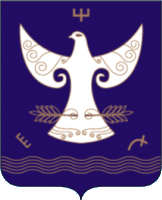 РЕСПУБЛИКА  БАШКОРТОСТАНАдминистрация сельского поселения Зареченский сельсовет муниципального района Кугарчинский район РЕСПУБЛИКА  БАШКОРТОСТАНАдминистрация сельского поселения Зареченский сельсовет муниципального района Кугарчинский район 453332, Воскресенск ауылы,Октябр8ы5 70 йыллы7ы исеменд1ге урам, 34,  453332, Воскресенск ауылы,Октябр8ы5 70 йыллы7ы исеменд1ге урам, 34,  453332, д.Воскресенское,ул. 70-лет Октября, 34,453332, д.Воскресенское,ул. 70-лет Октября, 34,          :АРАР                                                                 :АРАР                                                                 :АРАР                                                                      ПОСТАНОВЛЕНИЕ                ПОСТАНОВЛЕНИЕ                ПОСТАНОВЛЕНИЕ                ПОСТАНОВЛЕНИЕ                ПОСТАНОВЛЕНИЕ «  26   »   август             2014 й.№ 55№ 55№ 55№ 55«    26 »  августа           .«    26 »  августа           .